План новогодних массовых мероприятий в 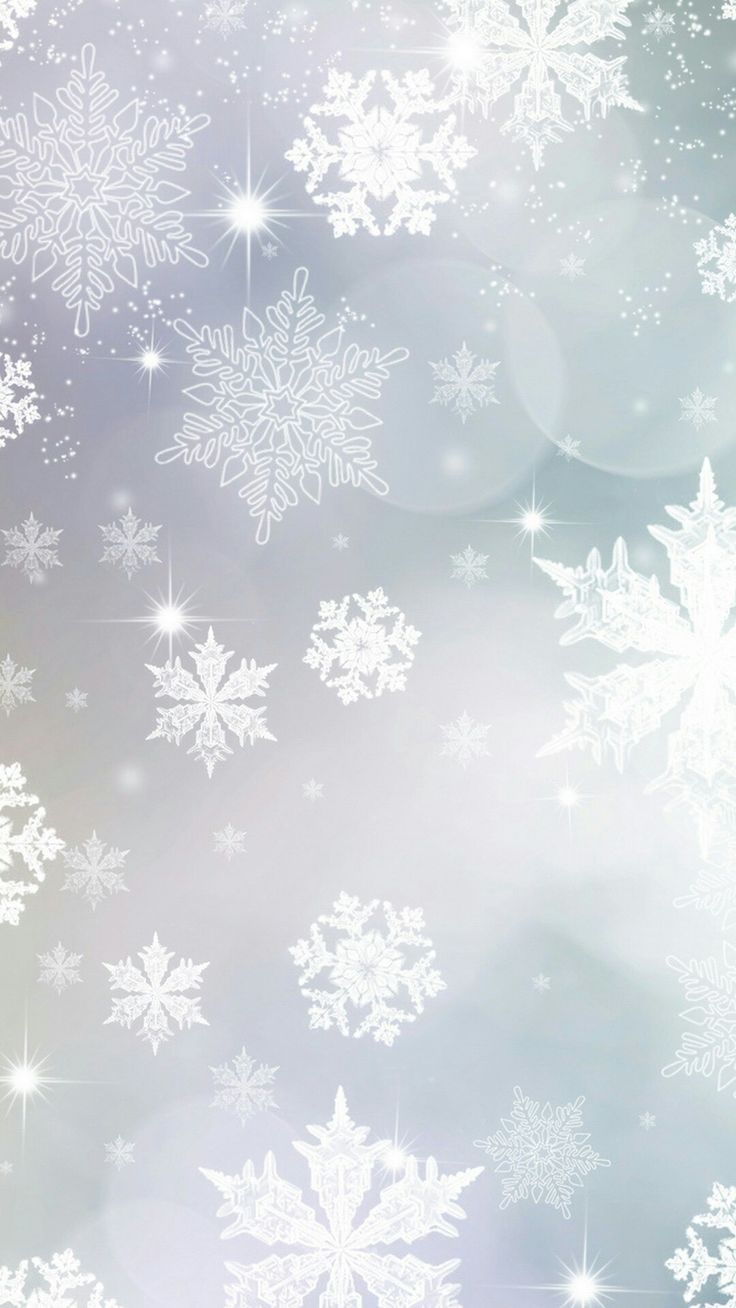 МБУ «Гдовская районная центральная библиотека»НаименованиебиблиотекФорма и название мероприятияДатаРайонная библиотекаИгровая программа«Веселое новогодье»28.12.18г.В 12 ч.Районная библиотекаКинопарад новогодних фильмов3,4,8 января2019г. в теч. дняРайонная библиотека«Новый год на старых открытках». Выставка в фойе РДОКнижная выставка, посвященная Новому году и Рождеству11 января2019гРайонная библиотекаНовогоднее заседание в клубе «Рябинушка»10 января2019г.Детское отделениеИгровая программа «Новый год у ворот»28.12. 2018в 10ч.Детское отделениеИгра -викторина «Новогодняя мозаика»28.12. 2018г.в 11ч.Детское отделениеЗимний мультфейерверк4,8 января втечение дняДетское отделениевыставка -обзор «Книгочей - зима»3 январяв 12ч.Добручинская сельская библиотекаИгры «Загадки Деда Мороза» 28..12.18в 12 ч.Добручинская сельская библиотекаСказка «Новогодняя фантазия» 30.12.18г.в 12 ч.Добручинская сельская библиотекаЭлектронная презентация, беседа «Свет небесного чуда»6.01.19гв 12 ч.Добручинская сельская библиотекаРождественские посиделки «Мы встречаем Рождество»6.01.19гв 15 ч.Тупицинская сельская библиотекаУтренник «Как дети снеговику помогали»29.12.18в 12 ч.Тупицинская сельская библ.Новогодняя сказка для взрослых 1.01.19 в 1.00Тупицинская сельская библ. Новогодний бал для молодежи1.01.19в 22ч.Тупицинская сельская библ.Новогодний карнавал для детейРождественский огонек для взрослых7.01.19в 16ч.7.01.19в 22ч.Кр.пограничненскаясельская библиотекаИгровая программа для детей «В гостях у Дедушки Мороза»28.12.18в 15 ч. Ремдовская сельская библиотекаНовогодний вечер для взрослых«Вместе встретим Новый год»1.01.19в 1.00 Ремдовская сельская библиотекаРождественская детская сказка «Хрюша,, Степаша и Пятачок»7.01.2019г.В 12ч.Черневская сельская модельная библиотекаДетский утренник «Новогодняя сказка»28.12.18в 11ч.Черневская сельская модельная библиотекаКонцертная программа для детей «Новые приключения Фунтика»26..12.18в 15ч.Черневская сельская модельная библиотекаРождественская елка07.01.19в 14ч.Островецкая сельская библиотекаВстреча Нового года «Новый год и компания»31.01.2018в 20ч.Островецкая сельская библиотекаКолядки7.01.2019г.Спицинская сельская модельная библиотека«Рождественские гадания в деревенских традициях» рождественские посиделки6.01.2019г.в 14ч.Яммская сельская модельная библиотекаВыставка-обзор «Старые новогодние ретро открытки»28.12.19Самововская сельская модельнаябиблиотекаТеатрализованное представление «Новогодняя сказка»26.12.19в 15 ч.Самововская сельская модельнаябиблиотекаРождественская елка06.01.19Трутневская сельская модельная библиотекаБеседа у выставки «Рождество Христово»4.01.19в 14 ч.Трутневская сельская модельная библиотекаПознавательная игра для детей «Под чистым снегом Рождества»9.01.19г.в14 ч.